Jan 16  ENTRY FORM Event Location 171 Rahilly Rd, Merced CA 95341Owner’s Name________________________  Phone______________________  Bull Name___________________   Bull ID (hip brand) #___________________  Chute Delivery (circle one)      Right  	  	Left  Can this bull be penned with other bulls owned by you?   Yes  No  I, as an entering bull owner, have read and understand the GCBBA guidelines. I assume all risk and danger incidental to the nature to the bull competitions and release GCBBA and their host sites, title sponsors, host organizations, participating owners, their animals, and all agents therefor from any and all liabilities resulting from such cases.  Entering bull owners also recognize that the event producer has contracted professionals in the field of Judging and Veterinary Medicine and the decisions of those individuals contracted is final.  I concede to any and all Rules, Regulations, Guidelines and Disclaimers printed in the GCBBA Guidelines and stated herein.   Juvenile $150.00 PER BULL       $______________________ Jr. Futurity $150.00 PER BULL   $______________________Futurity $150.00 PER BULL         $______________________ Derby $150.00 PER BULL            $______________________ TOTAL FEES    $_____________________________  Owner’s Signature 	 	 	 	 	 	Date Mail to: GCBBA P.O. Box 3500  Merced, CA 95344  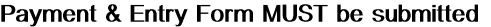 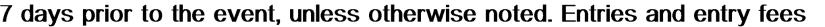 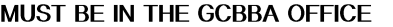 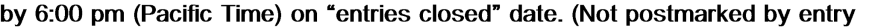 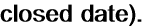 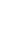 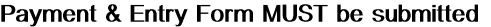 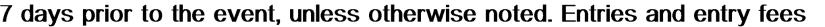 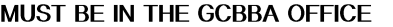 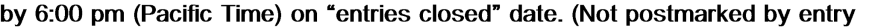 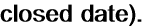 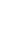 